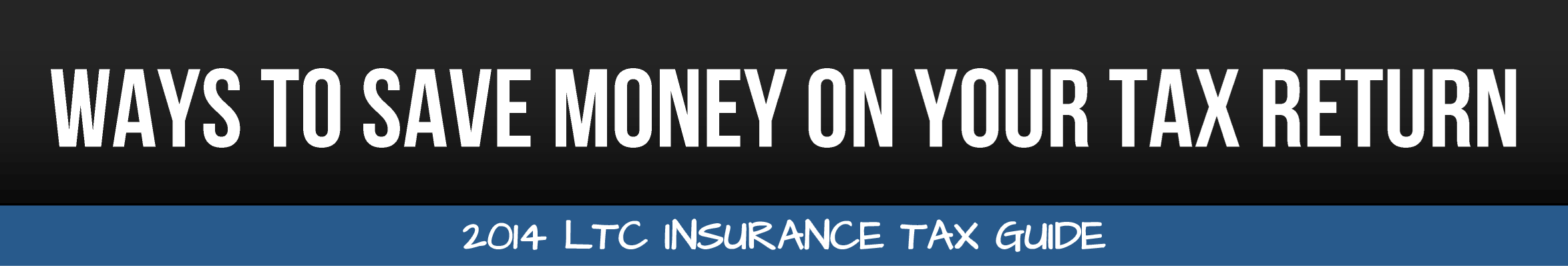 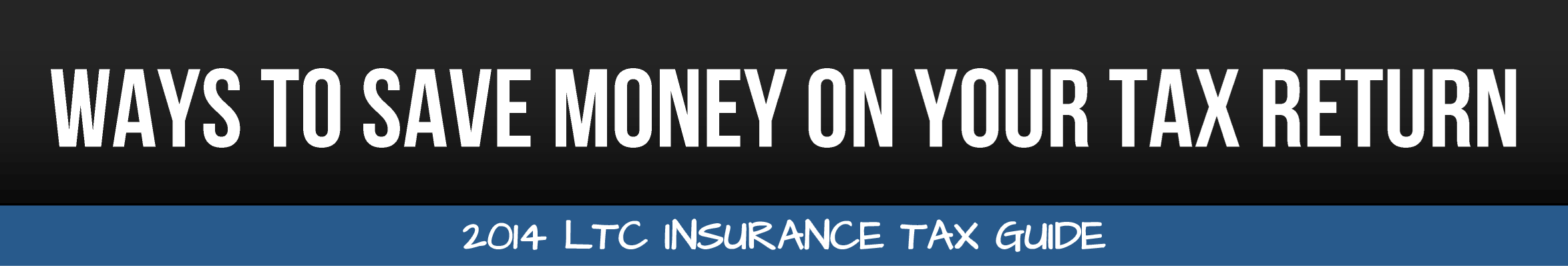 Tax season is a great time to discuss long-term care planning with your family or at your workplaceTax season is a great time to discuss long-term care planning with your family or at your workplaceTax season is a great time to discuss long-term care planning with your family or at your workplaceTax season is a great time to discuss long-term care planning with your family or at your workplaceThis is the season where people across the country participate in a common ritual – preparing and filing their annual tax returns. Tax season presents a perfect opportunity to talk to your CPA and your insurance agent about the importance of LTC insurance and the available tax deductions.Here are a few key concepts that you should discuss about LTC insurance:This is the season where people across the country participate in a common ritual – preparing and filing their annual tax returns. Tax season presents a perfect opportunity to talk to your CPA and your insurance agent about the importance of LTC insurance and the available tax deductions.Here are a few key concepts that you should discuss about LTC insurance:This is the season where people across the country participate in a common ritual – preparing and filing their annual tax returns. Tax season presents a perfect opportunity to talk to your CPA and your insurance agent about the importance of LTC insurance and the available tax deductions.Here are a few key concepts that you should discuss about LTC insurance:This is the season where people across the country participate in a common ritual – preparing and filing their annual tax returns. Tax season presents a perfect opportunity to talk to your CPA and your insurance agent about the importance of LTC insurance and the available tax deductions.Here are a few key concepts that you should discuss about LTC insurance:LTC INSURANCE PREMIUMS MAY BE TAX DEDUCTIBLELearn if you are eligible for a deduction or credit on your state tax returns for premiums paid for your  LTC insurance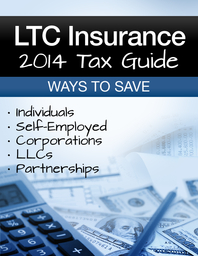 USE YOUR TAX REFUNDS TO FUND YOUR LTC INSURANCE PREMIUMSNever worry about paying for your LTC premiums againLTC INSURANCE IS THE MISSING PIECE IN MANY FINANCIAL PLANSTax preparation provides the opportunity for you to  review your financial plans and identify any gaps in your coverageContact me for more information on the potential tax benefits of LTC insuranceContact me for more information on the potential tax benefits of LTC insuranceContact me for more information on the potential tax benefits of LTC insuranceContact me for more information on the potential tax benefits of LTC insuranceMary T. Lavelle, CPCU, CLTC9150 South Hills Boulevard, Suite 200Broadview Heights, OH 44147216-642-9556 ext. 326 – 800-916-0064   maryl@sfbrokerage.comMary T. Lavelle, CPCU, CLTC9150 South Hills Boulevard, Suite 200Broadview Heights, OH 44147216-642-9556 ext. 326 – 800-916-0064   maryl@sfbrokerage.comMary T. Lavelle, CPCU, CLTC9150 South Hills Boulevard, Suite 200Broadview Heights, OH 44147216-642-9556 ext. 326 – 800-916-0064   maryl@sfbrokerage.comMary T. Lavelle, CPCU, CLTC9150 South Hills Boulevard, Suite 200Broadview Heights, OH 44147216-642-9556 ext. 326 – 800-916-0064   maryl@sfbrokerage.com